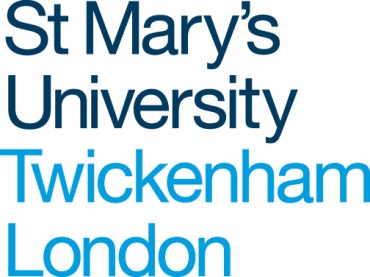 PROPOSAL FOR PROGRAMME REVALIDATION This form is for use by Faculty/Institutes in the revalidation of existing programmes.  It should be used for both on-campus and collaborative provision and is designed for submission to the Faculty/Institute Academic Development Committee, Quality Assurance and Enhancement Committee and (where necessary – see section 6) the Ethics Sub Committee.In order to fully complete this form, it will be essential to seek guidance from your Head of Faculty/Institute or her/his Deputy. It will also be necessary for you to have discussions with colleagues from a number of areas of the University. Input from other colleagues will be required for the following sections:  Section 5, Market Analysis:Marketing and RecruitmentStudent / alumni representatives Employers (including Faculty/Institutes) and/or professional bodies Section 6, Ethics Approval:Faculty/Institute Ethics Representative. Prior to sign off by the Faculty/Institute Academic Development Committee, Quality Assurance & Enhancement Committee following programme development, the full programme document must be reviewed and approved by the Ethics Sub Committee. The programme should be submitted using the appropriate forms for consideration by the Ethics Sub Committee Completed ethics forms should be sent via the Faculty/Institute Ethics Representative for consideration by the Ethics Sub-Committee.  For further guidance, please contact your Faculty/Institute Ethics Representative Section 7, Additional Staffing and Non-Staffing Resources:Head of Faculty/Institute or Deputy Head of Faculty/InstituteDirector of FinanceDirector of Library and Learning Technology (or nominee)Head of Technology Enhanced Learning Support (or nominee)Director of Information Technology (or nominee)Director of Estates & Facilities (or nominee)NB: Section 7 and the Standard Costing Template must be completed in as much detail as possible for sign-off by F/IADC. It will be reviewed and if necessary updated prior to the validation event, at which point final approval may be required.Management of programme development, validation and revalidation:Programme level:Subject Leads, or other academic staff designated by the Head of Faculty/Institute/Deputy Head of Faculty/Institute, complete programme proposal forms for validations & revalidations.QS Manager are allocated to each programme development, and liaise with Programme Directors and, as necessary, the relevant Deputy Head of Faculty/Institute and Chair of F/IADC. QS Managers report to the Head of Quality & Standards.Faculty/Institute level:Chair of F/IADC co-ordinate programme developments at Faculty/Institute level. This ensures coherence & oversight of academic and resource developments at Faculty/Institute level. They reports on progress to the Faculty/Institute Academic Development Committee.Institutional level:The Head of Quality & Standards co-ordinates the University schedule of validation and revalidation, reporting to the Academic Development Committee/Academic Board. As noted above, QS Managers are allocated to each programme validation and revalidation, reporting to the Head of Quality & Standards.The Head of Quality & Standards liaises with Deputy Heads of Faculty/Institute and Chairs of Faculty/Institute Committees regarding Faculty/Institute developments and reports on progress with validations/revalidations to the University Academic Development Committee, which oversees the schedule in the deliberative structure.Notes for completion of the form:If you need more space in the boxes, simply continue to enter text.  The notes below refer to the numbered sections of the form and should help you to complete it.  For more detailed guidance and general information on the process of programme development and validation, please contact your QS Manager or the Head of Quality and Standards.In addition to the completed form, please provide the following appendices:Appendix 1    Market Analysis Data from the Market Research and Data AnalystAppendix 2	Standard Costing TemplateAppendix 3	Email confirmations of approval from those listed below:NB: Approval is required for the overall proposal including the information provided in section 7Please obtain email confirmations of approval for your proposal from those listed below. Head of Faculty/InstituteHead of contributing Faculty/Institute (where applicable)Director of Library & Learning Technology (for TEL also)Director of Estates & FacilitiesDirector of Information TechnologyMarketing Manager Director of FinanceIt is essential that all email confirmations are received and appended to the version of the form which is considered by F/IADC; incomplete forms and appendices will be returned. Bear in mind that signatories may need to consult others before final sign off (e.g. the Director of Estates may need to liaise with Sport St Mary’s concerning specialist Sport resources).PLEASE APPEND:Appendix 1    Market Analysis Data from the Market Research and Data AnalystAppendix 2	Standard Costing TemplateAppendix 3	Email confirmations of approval1Award:  e.g. BA / BSc, MA etc. Please also indicate if modules can be offered as ‘stand-alone’ short courses.2For undergraduate programmes, state whether the programme is single or joint honours. 3Programme title.4Programme Director:  Please provide the name of the Programme Director.5Market Analysis: The market analysis is in two parts – one to be completed by the programme proposer(s), while the other is completed by the Market Research and Data Analyst (please contact Marketing and Recruitment for further information):The evidence required from the programme proposer(s) comprises the following:Employment market for graduates: discussions with employers (including Faculty/Institutes) and/or professional bodies;The attraction of the programme for potential students: discussions with  students or graduates of similar or cognate programmes;The extent to which the proposed programme will contribute to national or local initiatives, government policy, etc.The rationale for the Programme Entry Requirements described in section 8.The Market Research and Data Analyst will complete the following and will provide the information to you in a separate form which should be included as Appendix 1 of this proposal.Evidence of demand from domestic UK marketEvidence of demand from EU market (specific countries to be agreed with the programme proposer)Evidence of demand from international market (specific countries to be agreed with the programme proposer)Main competitor HEIs and programmes in London (i.e. within the M25) – including competitors’ feesMain competitor HEIs and programmes outside the M25 – including competitors’ fees.6Ethics Approval:  As explained on pages 1-2, approval is in-principle at this stage since the proposal form does not provide full programme content. The full programme document will be considered prior to F/IADC submission.7Additional Staffing and Non-staffing Resources:  This section of the form must be completed in as much detail as possible for sign-off by committees. It will be reviewed and if necessary updated prior to the validation event, at which point final approval from the Director of Finance may be required.In section 7(a), please provide details of the additional staffing and non-staffing resources required for the programme. This must include details of any ‘backfilling’ required for staff currently teaching on other programmes. Please also append (as Appendix 2) the completed Standard Costing Template For section 7(b), information concerning module reading and reference lists must be as complete and up-to-date as possible, because it will be used for discussions about additional resource requirements for the Library. (1) Award(2) Single / Joint Honours(3) Programme Title(3) Programme Title(4) Programme Director:(4) Programme Director:(5) Market Analysis NB: This section to be completed jointly by the programme proposer(s) and the Market Research and Data Analyst (please contact Marketing and Recruitment for further information) (5) Market Analysis NB: This section to be completed jointly by the programme proposer(s) and the Market Research and Data Analyst (please contact Marketing and Recruitment for further information) (6) Ethics Approval(6) Ethics ApprovalI, [the proposer], confirm that this programme proposal conforms with the University’s ethical guidelines and procedures and has been approved by the Ethics Sub-Committee on (please state date)Signature:                                                                                       Date:I, [the proposer], confirm that this programme proposal conforms with the University’s ethical guidelines and procedures and has been approved by the Ethics Sub-Committee on (please state date)Signature:                                                                                       Date:(7) Additional Staffing and Non-Staffing ResourcesNB All sections below should include indicative costings(7) Additional Staffing and Non-Staffing ResourcesNB All sections below should include indicative costings(7a) Staffing, including backfilling required for staff currently teaching on other programmes(7a) Staffing, including backfilling required for staff currently teaching on other programmesNB: This section will draw on the Standard Costing Template which you should complete with the Director of FinanceNB: This section will draw on the Standard Costing Template which you should complete with the Director of Finance(7b) Library(7b) LibraryNB: You should complete this section with the Director of Library and Learning Technology or his nomineeNB: You should complete this section with the Director of Library and Learning Technology or his nominee(7c) Technology Enhanced Learning(7c) Technology Enhanced LearningNB: You should complete this section with the Head of Technology Enhanced Learning Support or her nomineeNB: You should complete this section with the Head of Technology Enhanced Learning Support or her nominee(7d) Information Technology(7d) Information TechnologyNB: You should complete this section with the Director of Information Technology or his nomineeNB: You should complete this section with the Director of Information Technology or his nominee(7e) Estates(7e) EstatesNB: You should complete this section with the Director of Estates & Facilities or his nomineeNB: You should complete this section with the Director of Estates & Facilities or his nominee(7f) Specialist Equipment(7f) Specialist EquipmentNB: This section should be completed for any equipment not covered above, e.g. proposals relating to Sport or MediaNB: This section should be completed for any equipment not covered above, e.g. proposals relating to Sport or Media